 الجمهورية الإسلامية الموريتانية												شرف – إخاء - عدل وزارة الداخلية واللامركزية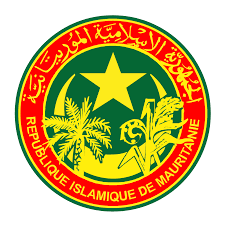 النشرة اليومية السبت7سبتمبر 2019الولايةالمكانالأضرارطبيعة التدخلطبيعة التدخلالملاحظاتالولايةالمكانالأضرارفك العزلةالخدمات الأساسية والمساعداتالملاحظاتالحوض الشرقي مقاطعة باسكنوانهيار السد الواقي لمدينة باسكنو مما ادي لمحاصرة  الجانب الشرقي منها بالمياهتدخل اليات لإصلاح الأضرار التي لحقت بالجسركوركولمقاطعة أمبودباشرت اللجنة الجهوية عملية احصاء الخسائر في القري التابعة للمقاطعة كوركولمقاطعة مقامهاكتمال اشغال اصلاح الجسر   الواقع عند مدخل مدينة مقامةاترارزةمقاطعة اركيزقامت البعثة الفنية بإصلاح شبكة الكهرباء على مستوي 8 قري والأعمال جارية لإصلاح البقية كيدي ماغاومبواتضرر الطريق الرابط بين ومبوا وسيلبابي قرب مدخل المدينةكيدي ماغاسيلبابي اكتمال عملية إحصاء المتضررين علي مستوي الولايةكيدي ماغاسيلبابيتواصل عملية توزيع المساعداتسيلبابيارسال بعثة فنية لقريتي تاشوط و حاسي شكار  لإصلاح شبكة المياه بهماولد ينج تواصل عملية نقل المساعداتإنشيري مدينة اكجوجت اللجنة الجهوية تواصل عملية احصاء الأضرار.إنشيري مدينة اكجوجت باشرت البعثة التي  يرئسها الأمين العام لوزارة الصحةلصحةإلىلوزارةالصحةإلىاكجوجتgnée net Diownabaon en argile ainsi de 4 magasin  تقييم وضعية المركز قررت البعثة تحويل المركز الي مدرسة تكوين المعلمين الي حين اكتمال أشغال إعادة تأهيله .